  WIZYTA W KAMIEŃCU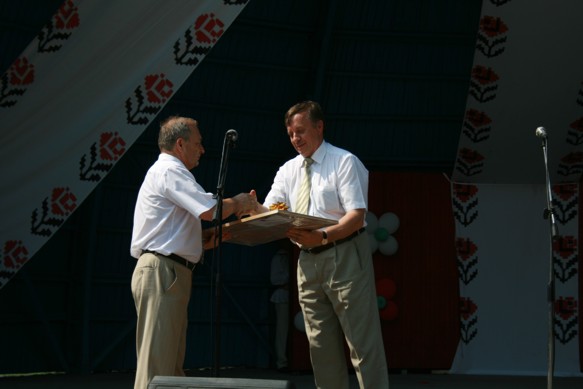 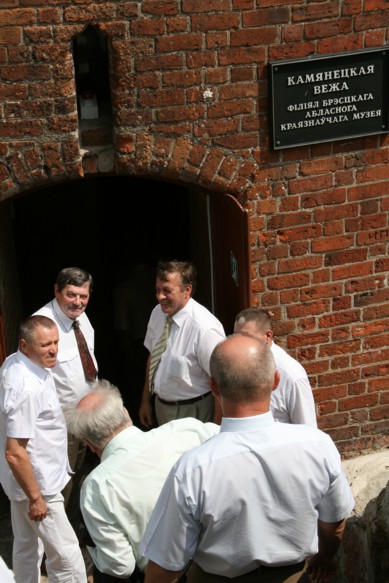 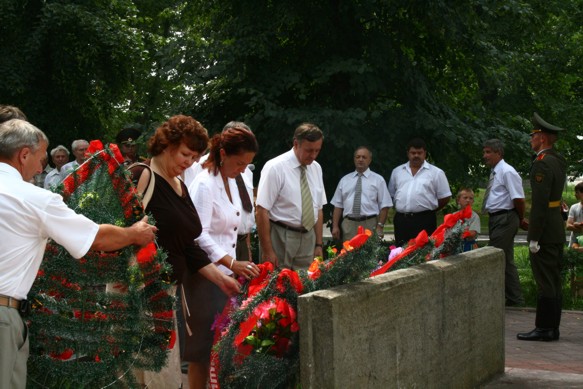 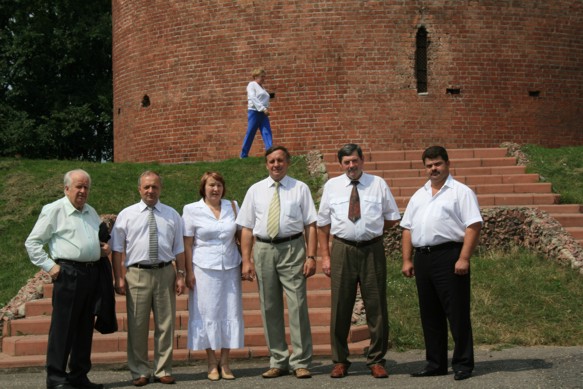 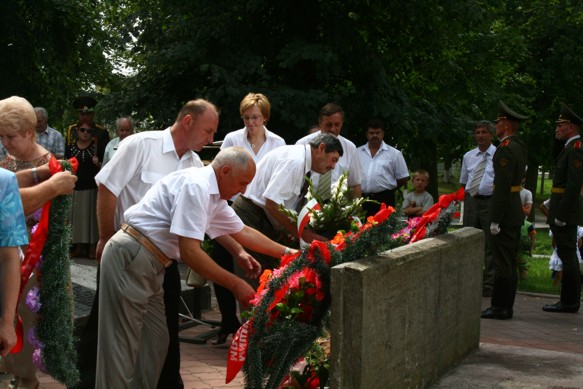 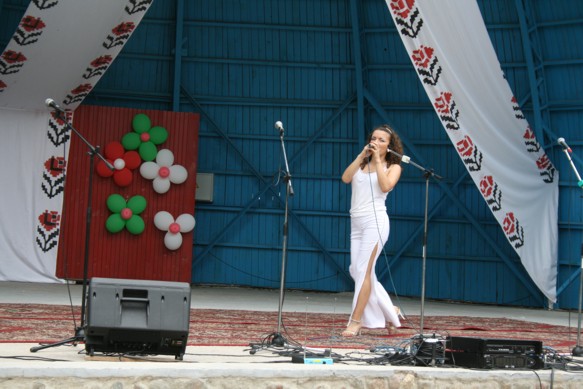 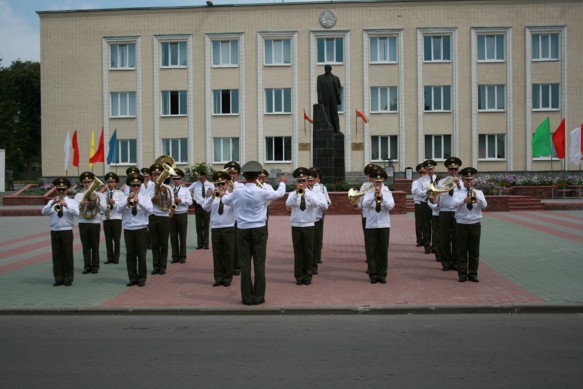 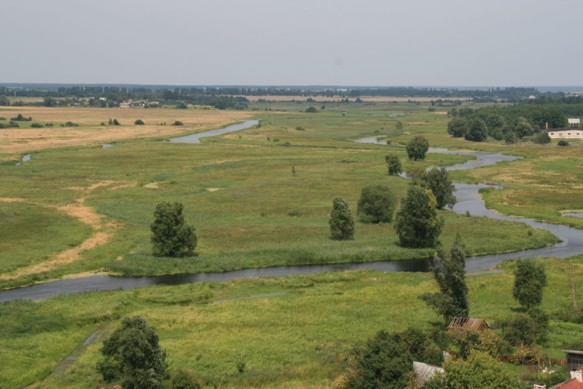 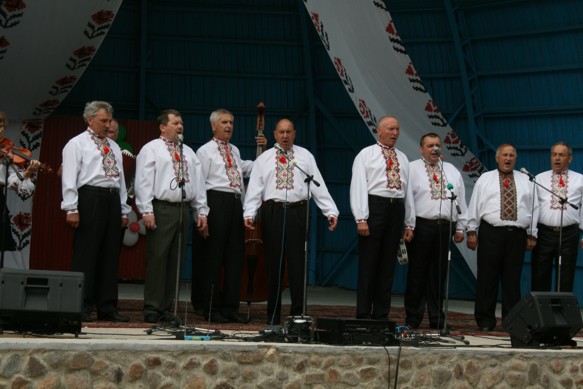 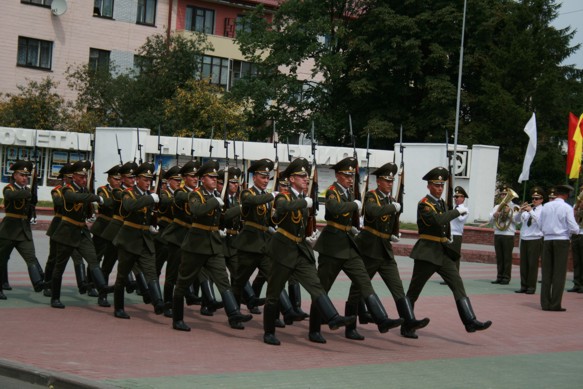 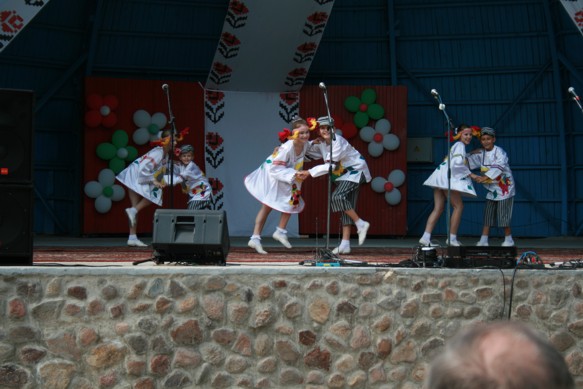 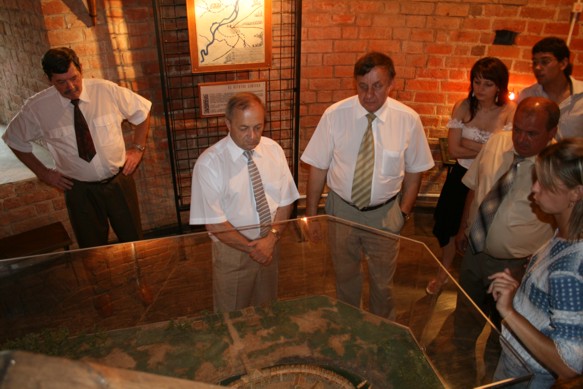 